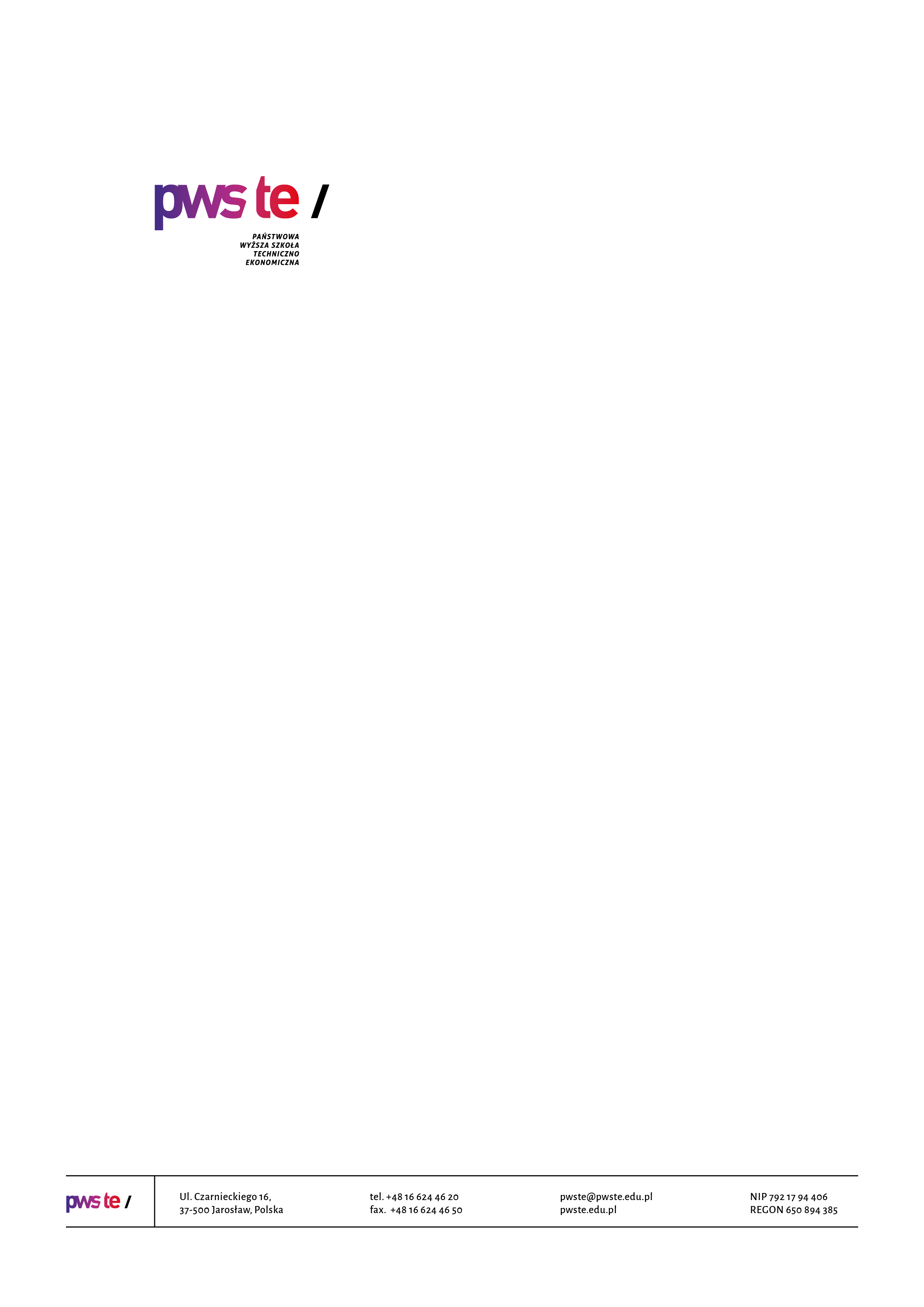 Raport z badańrok akademicki 2020/2021Studencka ankieta dla osób przyjętych na I rok studiówInstytut HumanistycznyKierunek pedagogika przedszkolna i wczesnoszkolnaStudia jednolite magisterskieOpracowanie:Dział KształceniaJarosław, listopad 2020Wprowadzenie W dniach od 3 listopada do 17 listopada 2020 roku przeprowadzone zostało badanie ankietowe osób przyjętych na pierwszy rok studiów w roku akademickim 2020/2021.Celem procesu badawczego było pozyskanie opinii osób rozpoczynających studia 
w Państwowej Wyższej Szkole Techniczno-Ekonomicznej im. ks. Bronisława Markiewicza 
w Jarosławiu, na temat atrakcyjności jej oferty edukacyjnej oraz efektywności działań promocyjnych.W badaniu udział wzięło 22 studentów pierwszego roku kierunku pedagogika przedszkolna i wczesnoszkolna, studia jednolite magisterskie, co stanowiło 43,1% wszystkich studentów, do których została wysłana ankieta.W ankiecie uwzględnione zostały takie pytania, jak – źródło informacji na temat oferty dydaktycznej, powód wyboru danego kierunku studiów, ocena procesu rekrutacji oraz oczekiwania wobec rozpoczętych studiów na Uczelni.Zebrany materiał został poddany szczegółowej analizie i przedstawiony w niniejszym raporcie. Ze względu na ilościowy charakter, dane zostały zaprezentowane w formie diagramów oraz tabel.Kierunek pedagogika przedszkolna i wczesnoszkolna studia jednolite magisterskieMetryczka PłećPowiatWybór kierunku studiówDlaczego wybrałeś/wybrałaś swój kierunek studiów?Inne:marzenie o tym zawodzie (1 osoba);RekrutacjaCzy brałeś/brałaś udział w tegorocznej rekrutacji na inne uczelnie wyższe (poza PWSTE 
w Jarosławiu)?Inne uczelnie wyższe, na których student brał udział w rekrutacji:Uniwersytet Rzeszowski (3 osoby);UMCS w Lublinie (1 osoba).Skąd czerpałeś/czerpałaś informacje o PWSTE w Jarosławiu?Inne:strona uczelni (1 osoba).Jak oceniasz proces rekrutacji?OczekiwaniaJakie są Twoje oczekiwania wobec studiów rozpoczętych w PWSTE w Jarosławiu?rozwijanie swoich zainteresowań;mam nadzieję, że praca z wykładowcami się nie zmieni, ponieważ jest na bardzo dobrym poziomie;zdobycie wykształcenia;zdobyć jak największą wiedzę teoretyczna jak i praktyczną na danym kierunku;możliwość zdobycia doświadczenia;zdobycie wykształcenia wyższego;nie mam żadnych;duża ilość przydatnej wiedzy, którą można nabyć na zajęciach, aby w przyszłości odpowiednio ją wykorzystać w pracy;lepsza komunikacja , wsparcie uczelni dla nowo przyjętych;chcieć podniesienia kwalifikacji;chciałabym się dużo nauczyć, a przede wszystkim zdobyć przygotowanie praktyczne do pracy, jaką będę chciała wykonywać po zakończeniu studiów;zdobycie wiedzy praktycznej i teoretycznej. Możliwość łączenia studiów z sytuacją rodzinną (małe dziecko);ukończyć studia z tytułem magistra;wykwalifikowanie w wybranym kierunku;przygotowanie do zawodu;aby spełniły moje oczekiwania co do nauki i praktyk;zdobycie potrzebnej wiedzy oraz pomyślne zakończenie studiów;przede wszystkim możliwość praktyki;nie mam takich oczekiwań;zdobycie odpowiedniej wiedzy, którą mogę wykorzystać w pracy.Rekomendacje do raportu z badań„Studencka ankieta dla osób przyjętych na I rok studiów”Celem badania było pozyskanie opinii osób rozpoczynających studia na danym kierunku na temat atrakcyjności oferty edukacyjnej Państwowej Wyższej Szkoły Techniczno-Ekonomicznej im. ks. Bronisława Markiewicza w Jarosławiu. 
W kwestionariuszu poruszone zostały zagadnienia dotyczące powodów wyboru danego kierunku studiów, źródeł informacji na temat oferty dydaktycznej oraz oceny procesu rekrutacji. Respondenci mieli również możliwość przedstawienia swoich oczekiwań wobec studiów rozpoczętych w PWSTE w Jarosławiu.Rekomendacje do raportu z badań – rekomenduje się:dbałość o stałe podnoszenie jakości kształcenia przez nauczycieli akademickich na prowadzonych zajęciach oraz stosowanie precyzyjnej koncepcji kształcenia w zakresie przygotowania studenta do zawodu. Wynika to z faktu, iż kluczowym elementem, dla pozyskiwania nowych studentów, jest opinia kolegów studiujących w PWSTE.Podkreślenie – podczas prowadzenia działań promocyjnych – kształcenia zawodowego w PWSTE, współpracy z pracodawcami, oferty praktyk, a także innych licznych możliwości rozwoju zainteresowań studentów, poprzez działalność w kołach naukowych czy organizacjach studenckich.Zaprojektowanie i wdrożenie w Instytucie szczegółowego planu działań służącego zwiększeniu skuteczności procesu promocji.Zwiększenie zainteresowania ofertą dydaktyczną PWSTE w Jarosławiu także osób 
z innych okolicznych województw. Zintensyfikowanie działań promocyjnych 
w województwach innych niż podkarpackie, mogłoby wpłynąć na podniesienie liczby kandydatów na studia w PWSTE w Jarosławiu.Liczba studentów, do których została wysłana ankietaLiczba studentów, którzy wypełnili ankietęZwrotność512243,10%System Internetowej Rejestracji Kandydatów (IRK)Dostępność informacjiObsługa Biura Rekrutacji